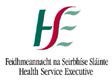 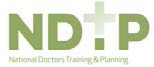 For Office use only:Date of receipt of application form: 	_ Date of payment: 	RETURN COMPLETED FORM TO POSTGRADUATE TRAINING BODYRECEIPTS AND CERTIFICATE OF ATTENDANCE MUST BE SUBMITTED WITH FORMPage 2 of 2Notes:Prior to submitting a reimbursement form, applicants are advised to read “Specialist Training Fund for Higher Specialist Trainees – Guidance Document for Trainees, Training Body Personnel and Employers – July 2022/23The Specialist Training Fund is available to:SpRs/SRs/ST3-8 and 3rd/4th year GP trainees who are actively participating in a higher specialist training programme and who hold an NCHD Contract 2010SpRs/SRs/ST3-8 and 3rd/4th year GP trainees who are on the HSE-supported Dr. Richard Steevens’ Scholarship and HSE-HRB supported National SpR/SR Academic Fellowship ProgrammeApplicants can apply for funding in respect of financial liabilities incurred between the dates Monday, 11th July 2022 to Sunday 9th July 2023. Applications received in relation to expenses incurred prior to 11th July 2022 will not be considered.Please note this fund is not available during out of programme/research yearsThe Specialist Training Fund can be used:to support their participation in relevant educational and training eventsto support the purchase of specialist medical equipment specifically required as part of their HST training programmetextbooksThe Specialist Training Fund cannot be used:to further subsidise trainees in educational activities for which the HSE already has separate arrangements in place e.g. contribution toward defined examinations and clinical courses – see the NCHD Clinical Courses Refund Scheme document (www.hse.ie/doctors).to pay for or subsidise educational activities which are funded via the Agreements in place between the HSE and the individual training bodies regarding the provision of specialist medical training;for the purchase of on-line resources, software, lap tops, palm pilots or any other hardware andfor programmes/training modules provided directly by local employers, for example Infection Control training coursesExpense claims made for travel and subsistence will be considered in line with HSE Guidelines and will be reimbursed at public sector rates. Claims for mileage expenses will only be approved where no suitable public transport (e.g. train or bus) is available or where public transport is available only at equal or greater expense.AuditA percentage of the claims made to the specialist training fund will be audited annually by the Forum of Postgraduate Training Bodies.Return the completed form to your postgraduate medical training body.Applicant DetailsApplicant DetailsApplicant DetailsSurnameFirst NameTrainee NumberSpecialtyMobile NumberEmailDo you hold a NCHD Contract 2010?Yes	NoYes	NoEVENT / COURSEOnly events/courses attended between July 2022– July 2023 acceptedEVENT / COURSEOnly events/courses attended between July 2022– July 2023 acceptedEVENT / COURSEOnly events/courses attended between July 2022– July 2023 acceptedCertificate of AttendanceAttachedCertificate of AttendanceAttachedEvent/Course NameYESNOLocation / OrganiserYESNOEvent/Course DateReceipt AttachedReceipt AttachedEvent/Course Fee (in Euros)YESNONumber of Kilometres Travelled: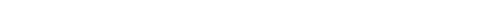 Number of km travelled @ 0. 4011 per km* =€Number of Kilometres Travelled:Number of km travelled @ 0. 4011 per km* =€N/AN/AMileage*See HSE travel policy for motor rates to confirm ratewww.hse.ieNumber of Kilometres Travelled:Number of km travelled @ 0. 4011 per km* =€Number of Kilometres Travelled:Number of km travelled @ 0. 4011 per km* =€Train/Bus/Taxi€€YESNOAir (Economy flights only)€€YESNOYESNOAccommodation (in Euros)*See HSE accommodation policy for rates. Limit €108.99 per nightNumber of Nights:Rate paid per Night*:Number of Nights:Rate paid per Night*: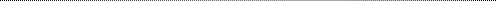 Total Accommodation Cost: €Total Accommodation Cost: €EQUIPMENT - Medical Equipment/Textbooks required as part of training programmepurchased between July 2022 – July 2023EQUIPMENT - Medical Equipment/Textbooks required as part of training programmepurchased between July 2022 – July 2023EQUIPMENT - Medical Equipment/Textbooks required as part of training programmepurchased between July 2022 – July 2023Receipt AttachedReceipt AttachedName/ DescriptionCost€€YESNOTOTAL€€I declare that:All particulars stated on this form are complete, true and correct.If I make a false claim I will be required to repay all monies in full and the fund be withdrawnI have paid all expenses claimed and attached relevant receipts and certificatesin respect of expenses claimed on this form, all refunds received to date from any source are shownTo the best of my knowledge no part of these expenses will be voluntarily reimbursed to meI declare that:All particulars stated on this form are complete, true and correct.If I make a false claim I will be required to repay all monies in full and the fund be withdrawnI have paid all expenses claimed and attached relevant receipts and certificatesin respect of expenses claimed on this form, all refunds received to date from any source are shownTo the best of my knowledge no part of these expenses will be voluntarily reimbursed to meI declare that:All particulars stated on this form are complete, true and correct.If I make a false claim I will be required to repay all monies in full and the fund be withdrawnI have paid all expenses claimed and attached relevant receipts and certificatesin respect of expenses claimed on this form, all refunds received to date from any source are shownTo the best of my knowledge no part of these expenses will be voluntarily reimbursed to meI declare that:All particulars stated on this form are complete, true and correct.If I make a false claim I will be required to repay all monies in full and the fund be withdrawnI have paid all expenses claimed and attached relevant receipts and certificatesin respect of expenses claimed on this form, all refunds received to date from any source are shownTo the best of my knowledge no part of these expenses will be voluntarily reimbursed to meI declare that:All particulars stated on this form are complete, true and correct.If I make a false claim I will be required to repay all monies in full and the fund be withdrawnI have paid all expenses claimed and attached relevant receipts and certificatesin respect of expenses claimed on this form, all refunds received to date from any source are shownTo the best of my knowledge no part of these expenses will be voluntarily reimbursed to meSignature of Trainer:(Mandatory prior to submission)Signature of Trainee:SpR year:SpR year:SpR year:Date: